Познавательное развитие(математика)ЗагадкаПтица по небу летит,
Слышно, как она гудит.
Отправляется на взлёт
Серебристый ...Графический диктант «Самолет»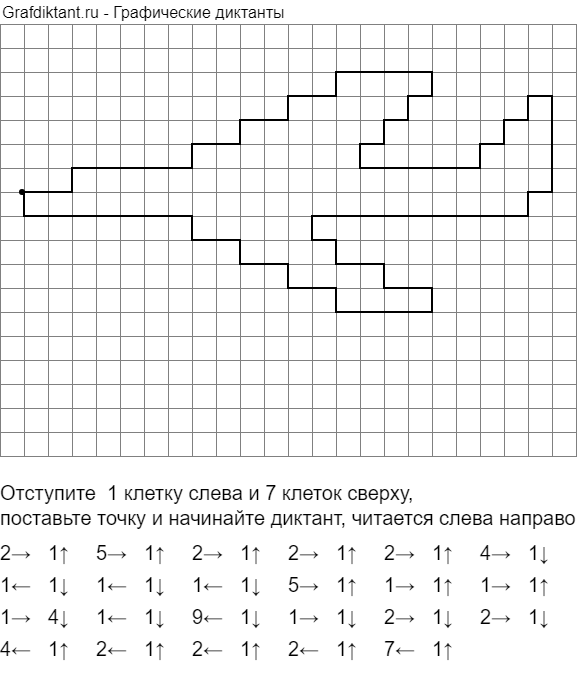 ЗагадкаОн на гусеницах мчится,
Только он не трактор. (Танк)Графический диктант «Танк»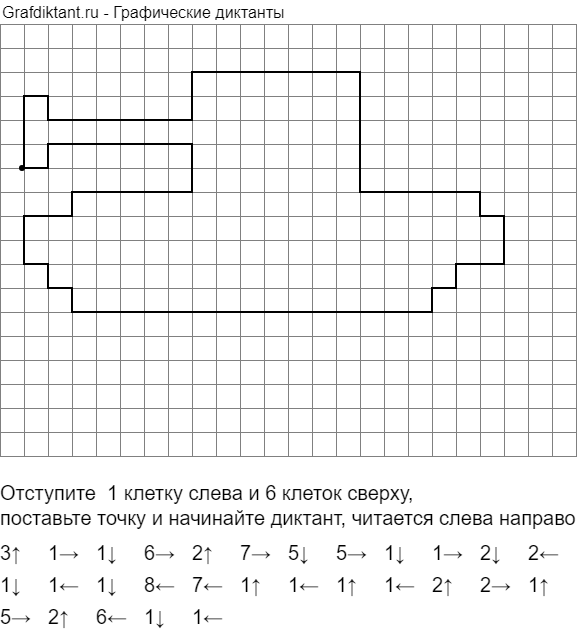 1 задание «Считай дальше»Первое задание  «Считай дальше». Встаньте в круг! (Игра проводится с мячом.  Родитель вместе с детьми встает в круг и объясняет правила игры).  Я показываю карточку с цифрой  и передаю мяч соседу, который  должен назвать цифру и посчитать от названного числа до 10. 2 задание «Назови соседей»Родитель У каждого числа есть два соседа. Мы должны их назвать. Например, вспомним, у числа 2 старший сосед – число 3,оно на один больше, младший сосед – число 1,оно на один меньше. (Воспитатель поочередно показывает цифры, дети называют соседей числа).3 задание «Запомни и повтори»У вас на столе листы бумаги и карандаши. Вы должны внимательно послушать и выполнить задания:- вдоль верхней стороны листа проведите прямую линию красным карандашом- вдоль нижней стороны – зеленым карандашом- вдоль левой – синим карандашом- вдоль правой – желтым карандашом- в верхнем левом углу нарисуйте круг желтым карандашом- в нижнем левом углу – синим карандашом- в верхнем правом углу – красным карандашом- в нижнем правом – зеленым карандашом- в середине листа поставьте точку красным карандашом.ВОПРОС -Что и где вы нарисовали? (Дети называют фигуру, ее цвет, место расположение и сверяют свои работы с образцом родителя).4 задание «Один - много»Солдат – солдаты – много солдатВетеран – ветераны – много ветерановВраг-Танкист -Герой -Награда –5 задание "Сосчитай до 5"Один орден, два … три … четыре … пять …Одна медаль, две … три … четыре … пять …Одна награда, две … три … четыре … пять…